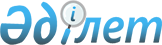 О проекте Закона Республики Казахстан "О ратификации Соглашения о правилах определения происхождения товаров из развивающихся и наименее развитых стран"Постановление Правительства Республики Казахстан от 8 декабря 2009 года № 2033      Правительство Республики Казахстан ПОСТАНОВЛЯЕТ:

      внести на рассмотрение Мажилиса Парламента Республики Казахстан проект Закона Республики Казахстан "О ратификации Соглашения о правилах определения происхождения товаров из развивающихся и наименее развитых стран".      Премьер-Министр

      Республики Казахстан                       К. МасимовпроектЗакон Республики КазахстанО ратификации Соглашения

о правилах определения происхождения товаров

из развивающихся и наименее развитых стран      Ратифицировать Соглашение о правилах определения происхождения товаров из развивающихся и наименее развитых стран, подписанное в Москве 12 декабря 2008 года.      Президент

      Республики КазахстанСОГЛАШЕНИЕ

о правилах определения происхождения товаров из развивающихся и

наименее развитых стран      Правительство Республики Беларусь, Правительство Республики Казахстан и Правительство Российской Федерации, именуемые в дальнейшем Сторонами,

      в целях реализации статьи 1 Соглашения о единых правилах определения страны происхождения товаров от 25 января 2008 года,

      желая создать благоприятные условия для развития торговли на основе взаимной выгоды и международного права,

      стремясь к укреплению многосторонней торговой системы,

      согласились о нижеследующем:Статья 1      На единой таможенной территории государств Сторон в отношении товаров, происходящих из развивающихся и наименее развитых стран, применяются Правила определения страны происхождения товаров из развивающихся и наименее развитых стран, согласно приложению, составляющему неотъемлемую часть настоящего Соглашения.Статья 2      Споры, связанные с применением или толкованием положений настоящего Соглашения, разрешаются путем консультаций и переговоров между Сторонами, а в случае недостижения согласия такие споры передаются любой заинтересованной Стороной в Суд Евразийского экономического сообщества.Статья 3      По договоренности Сторон в настоящее Соглашение могут быть внесены изменения, которые оформляются отдельными протоколами Сторон.Статья 4      Порядок вступления настоящего Соглашения в силу, присоединения к нему и выхода из него определяется Протоколом о порядке вступления в силу международных договоров, направленных на формирование договорно-правовой базы таможенного союза, выхода из них и присоединения к ним от 6 октября 2007 года.

      Совершено в городе Москве 12 декабря 2008 года в одном подлинном экземпляре на русском языке.

      Подлинный экземпляр настоящего Соглашения хранится в Интеграционном Комитете Евразийского экономического сообщества, который, являясь депозитарием настоящего соглашения, направит каждой Стороне его заверенную копию.      За Правительство      За Правительство     За Правительство

         Республики            Республики           Российской

          Беларусь              Казахстан            ФедерацииПриложение        

к Соглашению о правилах  

определения происхождения 

товаров из развивающихся и

наименее развитых стран  

от 12 декабря 2008 года  Правила

определения происхождения товаров из развивающихся и наименее

развитых стран      Настоящие Правила применяются в отношении товаров, происходящих из развивающихся и наименее развитых стран.

      Перечни развивающихся и наименее развитых стран установлены отдельным соглашением между Сторонами.      I. Происхождение товаров из развивающихся и наименее развитых стран, на которые распространяется тарифный преференциальный режим      Товар считается происходящим из развивающейся или наименее развитой страны, на которую распространяется тарифный преференциальный режим, в следующих случаях:

      1) когда он полностью произведен в данной стране;

      2) когда он произведен в данной стране с использованием сырьевых материалов, полуфабрикатов или готовых изделий, происходящих из другой страны, или товаров неизвестного происхождения при условии, что такие товары подверглись в данной стране достаточной обработке или переработке, как указано ниже.      II. Товары, полностью произведенные в развивающейся или наименее развитой стране, на которую распространяется тарифный преференциальный режим      Полностью произведенными в развивающейся или наименее развитой стране, на которые распространяется тарифный преференциальный режим, считаются следующие товары:

      1) полезные ископаемые, добытые из недр страны, в ее территориальном море (водах) или на дне этого моря;

      2) продукция растительного происхождения, выращенная или собранная в данной стране;

      3) живые животные, родившиеся и выращенные в данной стране;

      4) продукция, полученная в данной стране от выращенных в ней животных;

      5) продукция, полученная в результате охотничьего и рыболовного промысла в данной стране;

      6) продукция морского рыболовного промысла и другая продукция морского промысла, полученная судном данной страны;

      7) продукция, полученная на борту перерабатывающего судна данной страны исключительно из продукции, указанной в подпункте 6 настоящего пункта;

      8) продукция, полученная с морского дна или из морских недр за пределами территориального моря (вод) данной страны, при условии, что данная страна имеет исключительные права на разработку ресурсов этого морского дна или этих морских недр;

      9) отходы и лом (вторичное сырье), полученные в результате производственных или иных операций по переработке в данной стране, а также бывшие в употреблении изделия, собранные в данной стране и пригодные только для переработки в сырье;

      10) продукция высоких технологий, полученная в открытом космосе на космических объектах, если данная страна является государством регистрации соответствующего космического объекта;

      11) товары, изготовленные в данной стране исключительно из продукции, указанной в подпунктах 1)-10) настоящего пункта.

      III. Товары, подвергшиеся достаточной обработке или переработке в развивающейся или наименее развитой стране, на которую распространяется тарифный преференциальный режим

      Товар считается подвергшимся достаточной обработке или переработке в развивающейся или наименее развитой стране, на которую распространяется тарифный преференциальный режим, если:

      1) товар подвергся обработке или переработке в развивающейся или наименее развитой стране, на которую распространяется тарифный преференциальный режим, и стоимость использованных в этом процессе товаров (сырьевых материалов, полуфабрикатов и готовых изделий), происходящих из других стран, на которые не распространяется тарифный преференциальный режим, или стоимость товаров неизвестного происхождения не превышает 50% от стоимости товара, экспортируемого развивающейся или наименее развитой страной, на которую распространяется тарифный преференциальный режим;

      2) товар подвергся обработке или переработке в нескольких развивающихся или наименее развитых странах, на которые распространяется тарифный преференциальный режим и стоимость использованных при этом товаров, происходящих из других стран, на которые не распространяется тарифный преференциальный режим, или товаров неизвестного происхождения не превышает 50% от стоимости товара, экспортируемого одной из развивающихся или наименее развитых стран, на которую распространяется тарифный преференциальный режим;

      3) товар произведен в одной из развивающихся или наименее развитых стран, на которые распространяется тарифный преференциальный режим, и подвергся обработке или переработке в другой, одной или нескольких развивающихся или наименее развитых странах, на которые распространяется тарифный преференциальный режим.

      Стоимость товара происходящего из страны, на которую не распространяется тарифный преференциальный режим, указанного в подпунктах "1" и "2" настоящего пункта, определяется на основании таможенной стоимости этого товара, установленной в стране-производителе экспортируемого товара.

      Стоимость товара неизвестного происхождения, указанного в подпунктах "1" и "2" настоящего пункта принимается в размере цены, уплаченной за этот товар на территории развивающейся или наименее развитой страны-производителя экспортируемого товара.

      Товары (сырьевые материалы, полуфабрикаты и готовые изделия), вывезенные с единой таможенной территории государств Сторон в страну, на которую распространяется тарифный преференциальный режим, и использованные там для производства товаров, подлежащих экспорту на единую таможенную территорию государств Сторон, рассматриваются как товары, произведенные в упомянутой развивающейся или наименее развитой стране-экспортере.

      Стоимость товара, экспортируемого развивающейся или наименее развитой страной, на которую распространяется тарифный преференциальный режим, определяется на базе цены франко-завод изготовителя товара согласно международным правилам толкования торговых терминов "Инкотермс", применяемым для таможенных целей государствами Сторон.

      IV. Операции, которые не влияют или влияют в незначительной степени на основные характеристики или свойства товара

      Не отвечают критериям достаточной переработки:

      1) операции по обеспечению сохранности товара во время его хранения или транспортировки;

      2) операции по подготовке товара к продаже и транспортировке (деление партии, формирование отправок, сортировка, переупаковка) по разборке и сборке упаковки;

      3) простые сборочные операции и операции по разборке товара, а также иные операции, осуществление которых существенно не изменяет состояние товара, по перечню, определяемому Комиссией таможенного союза, учрежденной в соответствии с Договором о Комиссии таможенного союза от 6 октября 2007 года;

      4) смешивание товаров (компонентов), которое не приводит к существенному отличию полученной продукции от исходных составляющих;

      5) убой животных, разделка (сортировка) мяса;

      6) мойка, чистка, удаление пыли, покрытие окисью, маслом или другими веществами;

      7) глажка или прессование текстиля (любые виды волокон и пряжи, тканые материалы из любых видов волокон и пряжи и изделия из них);

      8) операции по покраске или полировке;

      9) шелушение, частичное или полное отбеливание, шлифовка и полировка зерновых и риса;

      10) операции по окрашиванию сахара или формированию кускового сахара;

      11) снятие кожуры, извлечение семян и разделка фруктов, овощей и орехов;

      12) затачивание, простой помол или простая резка;

      13) просеивание через сито или решето, сортировка, классифицирование, отбор, подбор (в том числе составление наборов изделий);

      14) разлив, фасовка в банки, флаконы, мешки, ящики, коробки и другие простые операции по упаковке;

      15) разделение товаров на компоненты, которое не приводит к существенному отличию полученных компонентов от исходного товара;

      16) комбинация двух или большего числа указанных операций.

      V. Особые случаи происхождения товаров

      Приспособления, принадлежности, запасные части и инструменты, предназначенные для использования вместе с машинами, оборудованием, аппаратами или транспортными средствами, считаются происходящими из той же развивающейся или наименее развитой страны, на которые распространяется тарифный преференциальный режим, что и машины, оборудование, аппараты или транспортные средства, если такие приспособления, принадлежности, запасные части и инструменты ввозятся и используются совместно с указанными машинами, оборудованием, аппаратами или транспортными средствами в комплектации и в количестве, которые обычно поставляются с этими устройствами в соответствии с техническими документами.

      Упаковка, в которой ввозится товар, считается происходящей из той же развивающейся или наименее развитой страны, на которую распространяется тарифный преференциальный режим, что и сам товар, за исключением случаев, когда упаковка с учетом Единой товарной номенклатуры внешнеэкономической деятельности подлежит декларированию отдельно от товара. В этом случае страна происхождения упаковки определяется отдельно от страны происхождения товара.

      Если упаковка, в которой ввозится товар, считается происходящей из той же развивающейся или наименее развитой страны, на которую распространяется тарифный преференциальный режим, что и сам товар, то для определения страны происхождения товара учитывается только та упаковка, в которой товар реализуется в розничной торговле.

      При определении страны происхождения товары в разобранном или несобранном виде, поставляемые несколькими партиями из-за невозможности их отгрузки одной партией в силу производственных или транспортных условий, а также товары, партия которых разделена на несколько партий в результате ошибки, рассматриваются по желанию декларанта как единый товар.

      Данное правило применяется при одновременном выполнении следующих условий:

      предварительное уведомление таможенного органа страны ввоза о товарах в разобранном или несобранном виде, поставляемых несколькими партиями, или разделении товаров на несколько партий с указанием причин такого разделения, приложением спецификации каждой партии с указанием кодов товаров согласно Единой товарной номенклатуре внешнеэкономической деятельности, стоимости и страны происхождения товаров, входящих в каждую партию, либо документальное подтверждение ошибочности разделения товаров на несколько партий;

      поставка всех партий товаров одним поставщиком из одной развивающейся или наименее развитой страны, на которую распространяется тарифный преференциальный режим;

      декларирование всех партий товаров одному таможенному органу;

      поставка всех партий товаров в рамках одного контракта;

      поставка всех партий товаров в срок, не превышающий одного года со дня принятия таможенной декларации либо до истечения сроков ее подачи в отношении первой партии товаров. По мотивированному заявлению декларанта, в случае невозможности поставки всех партий товаров по причинам, независящим от получателя товара, эти сроки могут быть продлены таможенным органом на время, необходимое для поставки всех партий товаров, но не более одного года.

      При определении страны происхождения товаров происхождение используемых для их производства или переработки тепловой и электрической энергии, машин, оборудования и инструментов не учитывается.

      VI. Закупка и прямая поставка

      Тарифные преференции в отношении товаров, происходящих из развивающихся или наименее развитых стран, на которые распространяется тарифный преференциальный режим, предоставляются только при условии непосредственной закупки таких товаров в этих странах и прямой поставки их на единую таможенную территорию государств-Сторон.

      Товар рассматривается как непосредственно закупленный, если импортер приобрел его у лица, зарегистрированного в установленном порядке в качестве субъекта предпринимательской деятельности в развивающейся или наименее развитой стране, из которой происходит данный товар и на которую распространяется тарифный преференциальный режим.

      Прямой поставкой считается поставка товаров, транспортируемых из развивающейся или наименее развитой страны, на которую распространяется тарифный преференциальный режим, на единую таможенную территорию государств Сторон без провоза через территорию другого государства.

      Правилу прямой поставки отвечают также товары, транспортируемые через территорию одной или нескольких стран вследствие географических, транспортных, технических или экономических причин, при условии, что товары в странах транзита, в том числе при их временном складировании на территории этих стран, находятся под таможенным контролем.

      Правилу прямой поставки также отвечают товары, закупленные импортером на выставках или ярмарках, при выполнении следующих условий:

      1) товары были поставлены с территории развивающейся или наименее развитой страны, на которую распространяется тарифный преференциальный режим, на территорию страны проведения выставки или ярмарки и оставались под таможенным контролем при их проведении;

      2) товары с момента их отправки на выставку или ярмарку не использовались в каких-либо иных целях, кроме демонстрационных;

      3) товары ввозятся на единую таможенную территорию государств Сторон, в том же состоянии, в котором они были отправлены на выставку или ярмарку, без учета изменений состояния товаров вследствие естественного износа либо убыли при нормальных условиях транспортировки и хранения.

      VII. Документальное свидетельство

      В удостоверение происхождения товара в развивающейся или наименее развитой стране, на которую распространяется тарифный преференциальный режим, лицо, перемещающее товары, представляет декларацию-сертификат о происхождении товара (далее - сертификат) по форме "А" (приложение 1), принятую в рамках Общей системы преференций, которая заполняется в соответствии с Требованиями к оформлению деклараций-сертификатов о происхождении товара по форме "А" (Приложение 2).

      Срок применения сертификата в целях предоставления тарифных преференций ограничен 12 месяцами с даты его выдачи.

      Сертификат представляется таможенным органам в напечатанном виде на русском или английском языке.

      При необходимости таможенные органы могут требовать перевода сертификата на государственный язык.

      Расхождение между фактически поставленным количеством товара и указанным в сертификате не должно превышать 5%.

      В случае утраты сертификата принимается его официально заверенный дубликат (копия).

      В удостоверение происхождения небольших партий товаров (таможенной стоимостью, эквивалентной не более 5000 долларов США) представление сертификата не требуется. В этом случае экспортер может декларировать страну происхождения товара в коммерческих или других товаросопроводительных документах. При регулярных поставках (чаще, чем один раз в 90 дней) одним и тем же экспортером одному и тому же импортеру партий товаров фактурной стоимостью, эквивалентной не более 5000 долларов США, представление сертификата для подтверждения страны происхождения товаров является обязательным).

      В случае возникновения обоснованных сомнений относительно достоверности заявленных сведений о происхождении товара таможенный орган вправе потребовать предоставления сертификата о происхождении товара.

      VIII. Административное сотрудничество

      Комиссия таможенного союза получает от развивающихся или наименее развитых стран, в отношении которых предоставлены тарифные преференции, наименования, адреса, оттиски печатей компетентных органов, уполномоченных заверять сертификаты. Тарифный преференциальный режим не распространяется на товар, происходящий из развивающейся или наименее развитой страны, которая не предоставила вышеуказанную информацию.

      В случае возникновения обоснованных сомнений относительно безупречности сертификата или содержащихся в нем сведений, а также относительно сведений о происхождении товара, таможенные или другие уполномоченные органы Сторон могут обратиться в компетентные национальные органы развивающейся или наименее развитой страны, заверившие сертификат, с мотивированной просьбой сообщить дополнительные или уточняющие сведения.

      Товар из развивающейся или наименее развитой страны не считается происходящим из этой страны, на которую распространяется тарифный преференциальный режим, до тех пор, пока не будет представлен надлежащим образом оформленный сертификат о происхождении товара или запрошенные сведения.

      Тарифные преференции для такого товара предоставляются лишь после получения удовлетворительного ответа компетентных национальных органов страны, на которую распространяется тарифный преференциальный режим.Приложение 1           

к Правилам определения 

происхождения товаров  

из развивающихся и     

наименее развитых странПримечание РЦПИ: Далее прилагается текст на английском языке. См бумажный вариант.      Приложение 2           

к Правилам определения 

происхождения товаров  

из развивающихся и     

наименее развитых странТребования к оформлению деклараций-сертификатов

о происхождении товара по форме "А"      Общие положения

      Бланк декларации-сертификата о происхождении товара по форме "А" (далее - сертификат) изготавливается типографским способом на бумаге с защитной сеткой или защитным цветовым полем (образцы сертификата на английском и русском языках прилагаются).

      Примечания с требованиями по заполнению сертификата могут быть напечатаны типографским способом на оборотной стороне бланка как на языке, на котором заполняется сертификат, так и на любом другом языке либо могут полностью или частично отсутствовать.

      Сертификат должен быть заполнен в печатном виде (за исключением отдельных обозначений, указанных ниже).

      В сертификате не допускается использование факсимиле подписей лиц, наличие каких-либо подчисток и помарок. Вносимые в сертификат исправления могут быть произведены путем зачеркивания ошибочных данных и впечатывания необходимых сведений. Каждое такое исправление заверяется печатью компетентного органа, уполномоченного выдавать сертификаты.

      В одном сертификате возможно заявление сведений о нескольких товарах.

      В обязательном порядке в сертификате должен быть проставлен справочный (регистрационный) номер, а также заполнены графы 1, 5 (в случае указания нескольких товаров в сертификате), 7, 8, 9, 11, 12.

      Неиспользованное место в графах 5, 6, 7, 8, 9, 10 должно быть перечеркнуто с целью предотвращения внесения в них каких-либо дополнительных сведений.

      Графа, расположенная в правом верхнем углу сертификата

      Указывается справочный (регистрационный) номер сертификата. Допускается рукописное написание справочного (регистрационного) номера сертификата. Указывается наименование страны, в которой сертификат выдан.

      Графа 1

      Указываются наименование и адрес лица, которое является экспортером (поставщиком) товара (продавца товара по контракту или иного лица, если ему переданы права на поставку товара, в том числе производителя товара).

      Графа 2

      Указываются наименование и адрес лица, которое получает товар. В случае если конкретный получатель товаров на момент выдачи сертификата не определен, в графе указывается "to order" ("по распоряжению") или название государства Сторон, импортирующего товар, на языке, на котором заполняется сертификат.

      Допускается также, что наименование и адрес конкретного получателя товара будут допечатаны позже после записи "to order" ("по распоряжению") или названия государства Сторон, импортирующего товар, на языке, на котором заполняется сертификат.

      Графа 3

      Указываются сведения о маршруте транспортировки товаров и транспортных средствах (насколько это известно).

      Графа 4

      Используется для специальных отметок.

      В случае выдачи взамен поврежденного либо утраченного сертификата его дубликата в графе 4 уполномоченным органом страны происхождения товара делается отметка "duplicate" ("дубликат"). При этом срок действия дубликата сертификата исчисляется с даты выдачи оригинала сертификата.

      В случае если сертификат выдан после отправки товара, то в графе делается отметка "issued retrospectively" ("выдан впоследствии").

      При аннулировании по каким-либо причинам уполномоченным органом страны происхождения товара ранее выданного сертификата в графу 4 вновь выданного сертификата вносится запись "issued instead" ("выдан взамен") с указанием номера и даты выдачи аннулированного сертификата.

      Допускается, что графа может быть незаполненной.

      Графа 5

      В случае заявления в одном сертификате сведений о нескольких товарах перед каждым товаром указывается его порядковый номер в сертификате. Допускается, что графа может быть незаполненной.

      Графа 6

      Указываются данные о количестве грузовых мест и маркировке. Если в сертификате указываются сведения о нескольких товарах, то данные приводятся без интервалов между ними или эти интервалы перечеркиваются. Допускается запись "no marks" ("без маркировки").

      Допускается, что графа может быть незаполненной.

      Графа 7

      Указываются коммерческое наименование товара, его модель, марка, модификация, артикул, другие данные, позволяющие провести однозначную идентификацию товара с заявленным для целей таможенного оформления, а также расфасовка, вид упаковки и количество мест товара.

      Если для описания товаров поля графы не хватает места, допустимо использование дополнительных листов, которые должны быть заверены печатью компетентного национального органа, выдавшего сертификат (оттиск печати в графе 11 должен совпадать с оттиском печати на дополнительном листе), с указанием справочного (регистрационного) номера сертификата. Заполнение описания товара на оборотной стороне сертификата не допускается.

      В случае наличия в этой графе ссылки на спецификацию к контракту копия последней также должна быть заверена печатью национального компетентного органа, выдавшего сертификат.

      Если в сертификате указываются сведения о нескольких товарах, то описания товаров приводятся без интервалов между ними или эти интервалы перечеркиваются.

      Графа 8

      Указывается критерий происхождения товара:

      "Р" - товар полностью произведен в стране экспорта;

      "Y" (с указанием процентной доли стоимости сырьевых материалов, полуфабрикатов или готовых изделий, происходящих из другой страны или неизвестного происхождения, использованных при производстве товара, в стоимости экспортируемого товара, определяемой на базе цены франко-завод изготовителя, например, "Y 15%") - товар подвергнут обработке или переработке;

      "Рk" - товар произведен в одной из стран, на которые распространяется тарифный преференциальный режим государства Сторон, и был подвергнут обработке или переработке в других (одной или нескольких) таких странах.

      Критерий происхождения товара должен быть обозначен для каждого товара, заявленного в графе 7 сертификата.

      Если в сертификате заявлены различные товары, часть из которых классифицируется в одной четырехзначной товарной позиции Гармонизированной системы описания и кодирования товаров, то в графе 8 допустимо указание одного буквенного обозначения критерия происхождения для всех товаров данной четырехзначной товарной позиции.

      Графа 9

      Указывается вес товара (брутто) или иные данные о количестве товара. Если в сертификате заявлено несколько товаров, то данные о весе (брутто) или иные данные о количестве товара приводятся для каждого отдельно поименованного товара.

      Графа 10

      Указываются номер и дата счета-фактуры (инвойса) или счета-проформы. В графе может быть указан как один общий счет-фактура (инвойс) или счет-проформа для всех заявленных в сертификате товаров, так и при необходимости несколько счетов-фактур (инвойсов) или счетов-проформ для некоторых отдельно поименованных товаров.

      Если на момент выдачи сертификата данные о счете-фактуре (инвойсе) или счете-проформе получателю сертификата, указанному в графе сертификата 1, неизвестны, допускается, что графа 10 может быть незаполненной.

      Графа 11

      Графа содержит данные о дате и месте удостоверения сертификата, наименование и печать органа, уполномоченного в соответствии с национальным законодательством удостоверять происхождение товаров, а также подпись должностного лица указанного органа, уполномоченного подтверждать достоверность сертификата.

      Печать должна иметь четкий оттиск, позволяющий при необходимости осуществить идентификацию на предмет ее подлинности.

      Графа 12

      В верхней строке указывается наименование страны происхождения товара.

      В средней строке указывается наименование страны назначения товара.

      В нижней строке указывается место и дата заполнения сертификата. Сведения, приведенные в сертификате, подписываются в данной графе уполномоченным лицом экспортера (поставщика), указанного в графе 1. Наличие печати экспортера (поставщика) в графе допускается, но не является обязательным требованием.
					© 2012. РГП на ПХВ «Институт законодательства и правовой информации Республики Казахстан» Министерства юстиции Республики Казахстан
				1. Экспортер (наименование

экспортера, адрес, страна)1. Экспортер (наименование

экспортера, адрес, страна)1. Экспортер (наименование

экспортера, адрес, страна)№ОБЩАЯ СИСТЕМА ПРЕФЕРЕНЦИЙСЕРТИФИКАТ О ПРОИСХОЖДЕНИИ ТОВАРА

(Декларация-сертификат)

ФОРМА АВыдан в........

      (страна)Смотри пояснения на обороте№ОБЩАЯ СИСТЕМА ПРЕФЕРЕНЦИЙСЕРТИФИКАТ О ПРОИСХОЖДЕНИИ ТОВАРА

(Декларация-сертификат)

ФОРМА АВыдан в........

      (страна)Смотри пояснения на обороте№ОБЩАЯ СИСТЕМА ПРЕФЕРЕНЦИЙСЕРТИФИКАТ О ПРОИСХОЖДЕНИИ ТОВАРА

(Декларация-сертификат)

ФОРМА АВыдан в........

      (страна)Смотри пояснения на обороте2. Получатель (наименование

импортера, адрес, страна)2. Получатель (наименование

импортера, адрес, страна)2. Получатель (наименование

импортера, адрес, страна)№ОБЩАЯ СИСТЕМА ПРЕФЕРЕНЦИЙСЕРТИФИКАТ О ПРОИСХОЖДЕНИИ ТОВАРА

(Декларация-сертификат)

ФОРМА АВыдан в........

      (страна)Смотри пояснения на обороте№ОБЩАЯ СИСТЕМА ПРЕФЕРЕНЦИЙСЕРТИФИКАТ О ПРОИСХОЖДЕНИИ ТОВАРА

(Декларация-сертификат)

ФОРМА АВыдан в........

      (страна)Смотри пояснения на обороте№ОБЩАЯ СИСТЕМА ПРЕФЕРЕНЦИЙСЕРТИФИКАТ О ПРОИСХОЖДЕНИИ ТОВАРА

(Декларация-сертификат)

ФОРМА АВыдан в........

      (страна)Смотри пояснения на обороте3. Средства транспорта и

маршрут следования (насколько

известно)3. Средства транспорта и

маршрут следования (насколько

известно)3. Средства транспорта и

маршрут следования (насколько

известно)4. Для официальных отметок4. Для официальных отметок4. Для официальных отметок5.

№ п/п6.

Обозначение

и количество

упаковок7. Номера и

вид упаковок,

описание

товаров8. Критерии

происхождения

(смотри

пояснения на

обороте)9. Вес

брутто или

другие

данные о

количестве

товара10. Номер и

дата счета11. Удостоверение

Настоящим удостоверяется, что

декларация заявителя

соответствует действительности

 

 

 

 

 

 

 

 

 

 

______________________________

Место и дата, подпись и печать11. Удостоверение

Настоящим удостоверяется, что

декларация заявителя

соответствует действительности

 

 

 

 

 

 

 

 

 

 

______________________________

Место и дата, подпись и печать11. Удостоверение

Настоящим удостоверяется, что

декларация заявителя

соответствует действительности

 

 

 

 

 

 

 

 

 

 

______________________________

Место и дата, подпись и печать12. Декларация экспортера

Нижеподписавшийся заявляет, что

вышеуказанные сведения соответствуют

действительности, что все товары

произведены в

____________________________________

              (страна)и что они отвечают требованиям,

применяемым Общей системой

преференция, к данным товарам,

экспортируемым в

_____________________________________

        (импортирующая страна)

_____________________________________

Место и дата, подпись и печать12. Декларация экспортера

Нижеподписавшийся заявляет, что

вышеуказанные сведения соответствуют

действительности, что все товары

произведены в

____________________________________

              (страна)и что они отвечают требованиям,

применяемым Общей системой

преференция, к данным товарам,

экспортируемым в

_____________________________________

        (импортирующая страна)

_____________________________________

Место и дата, подпись и печать12. Декларация экспортера

Нижеподписавшийся заявляет, что

вышеуказанные сведения соответствуют

действительности, что все товары

произведены в

____________________________________

              (страна)и что они отвечают требованиям,

применяемым Общей системой

преференция, к данным товарам,

экспортируемым в

_____________________________________

        (импортирующая страна)

_____________________________________

Место и дата, подпись и печать